Arts Undergraduate Society of McGill University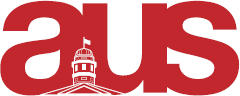 855 Sherbrooke Street West Leacock B-12Office: (514) 398-1993Fax: (514) 398-4431http://www.ausmcgill.comMotion to Ratify the AUS Involvement Restriction CommitteeWhereas, the Involvement Restriction Policy is a framework that allows the Arts Undergraduate Society to restrict access to AUS spaces (i.e. events, groups, etc.) for individuals found to threaten the safety of students,Whereas the Involvement Restriction Committee is the standing committee from which Investigation Committees managing each restriction request are formed, Whereas, Article 5 of the AUS Involvement Restriction Policy states that all members of the Involvement Restriction Committee must be ratified at Legislative Council in the following clauses: “ 5.3 At the first AUS Legislative Council meeting, the Involvement Restriction Committee shall be ratified at Council. 
5.3.1 If (a) member(s) is/are failed to be ratified, immediate action will be taken to find replacement permanent Committee members by the next AUS Legislative Council. This will be completed at the discretion of the Equity Team. 
5.3.1 The ratified members will continue to act and serve on the Involvement Restriction Committee.”Whereas the AUS failed to ratify these members at the first AUS Legislative Council meeting, Be it resolved, that the AUS Legislative Council ratifies the following members to the Involvement Restriction Committee:Brynne Thomas, Equity CommissionerEmma Ostrem, Equity CommissionerJoy Hannam, Equity CommissionerAnanya Nair, AUS VP AcademicYoana Pehlyova, AUS VP Communications Darshan Daryanani, AUS VP External Stefan Suvajac, AUS VP Finance Maheen Akter, AUS VP Internal Jamal Tarrabain, AUS President Haidee Pangilinan, AUS VP Services Kim Yang, AUS VP Social Moved by, Maheen Akter, AUS VP Internal Seconded by, Darshan Daryanani, AUS VP External 